Úkoly na období od 17.3. do 25.3. 2021Koukni na video paní učitelky.Kuřátko se slepičce líhne z vajíčka, které musí vysedět. Obtáhni všechna vajíčka našeho kuřátka.Koukni na video od Štěpánky a vymodeluj si malého zajíčka.Podívej se na video od Hanky a vyrob si sní lištičku a zazpívej písničku.Telátku se ztratila maminka. Potrénuj si cestičku k ní. (procvičování spojování dle předlohy)Trénujeme písmena K – KŮZLÁTKO, H – HŘÍBÁTKO a S – SELÁTKO.Najdi a spoj černobílé mládě s dospělým zvířetem.Najdi a spoj mládě s dospělým zvířetem (fotografie).Potrénuj paměť se zvířátky, a nastříhej si pexeso. Až si s rodiči zahrajete, nalepte stejné obrázky k sobě na papír. Hrát pexeso – Ondra StelaPojmenovat dospělá zvířata a mláďata a povídat si s rodiči jaké zvuky vydávají. Snažit se zvuky zopakovat.Zatoulaná polovina zvířátek. Najdi a spoj.Koťátko si s námi hraje a schovává se V košíku, ZA košík, POD košík, skáče si NAD košík a doskočí PŘED košík, košík se převrátí a kotě se posadí NA košík. To je ale nezbedné kotě. S rodiči nastříhej, povídej si, kde to kotě zrovna je a poté přilep na papír dva stejné obrázky k sobě. (Ondra Stela)Zakroužkuj červenou pastelkou číslo 1- Ondra, Stela.Obtáhni číselnou řadu.Vyrob si malé kuřátko za pomoci vidličky a temper (tiskání).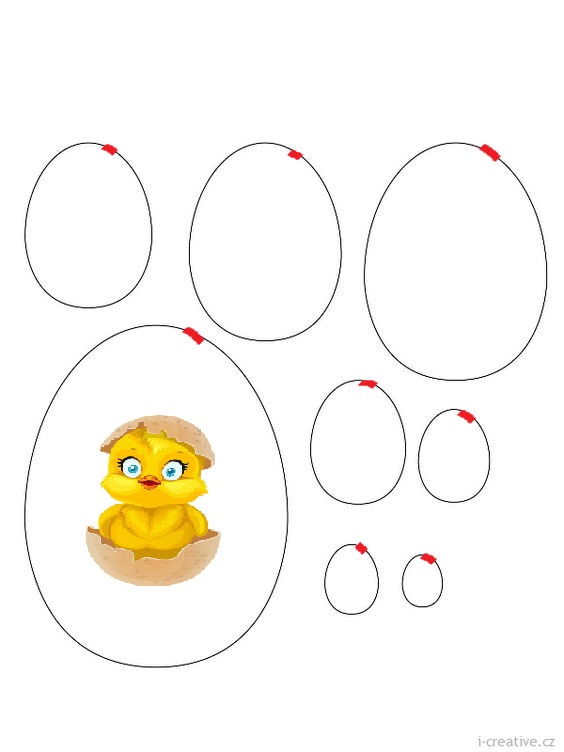 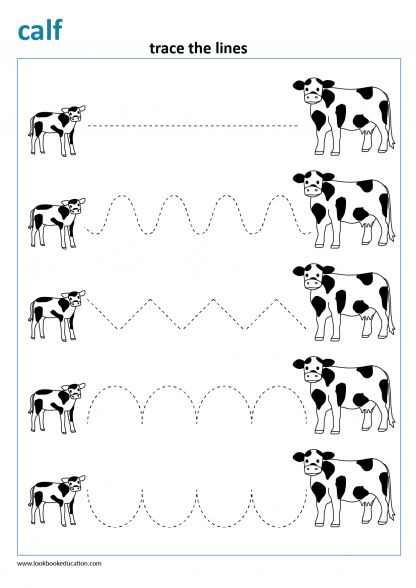 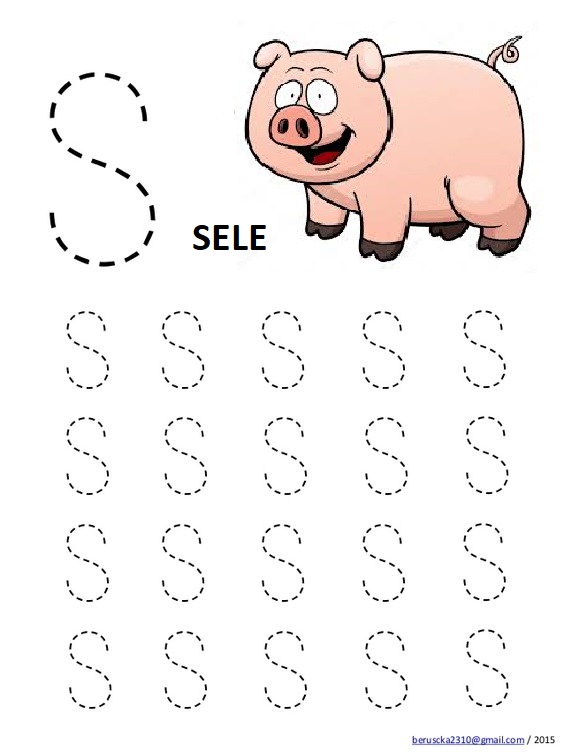 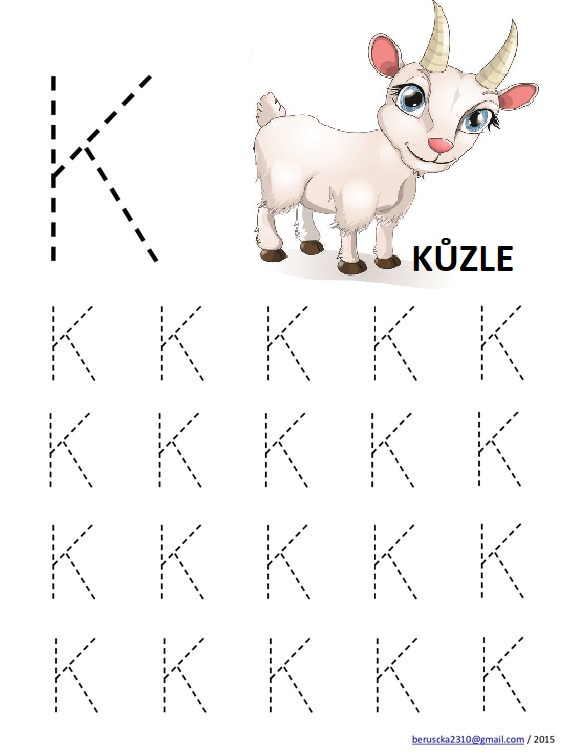 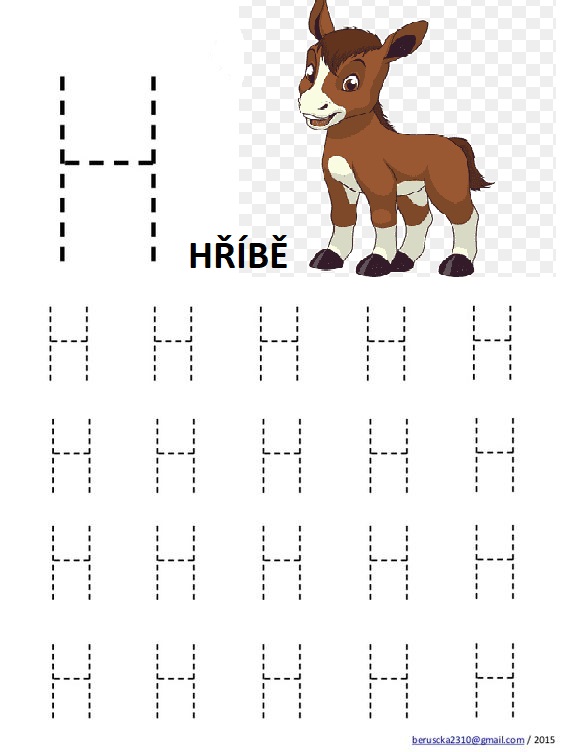 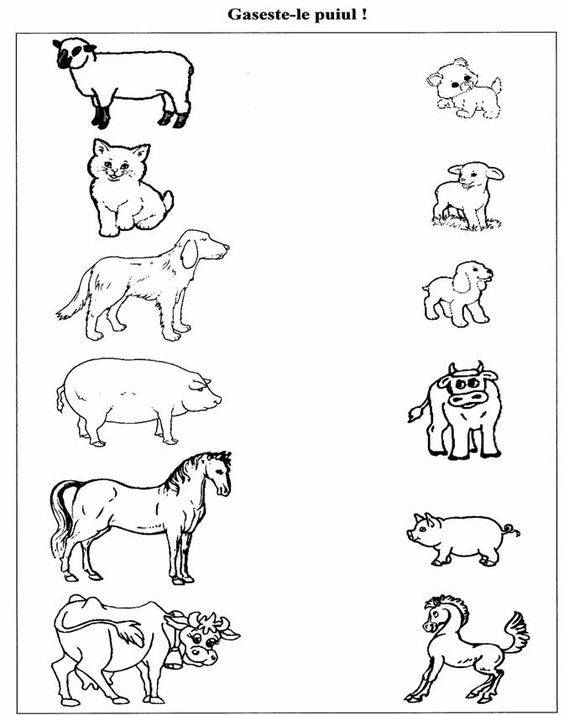 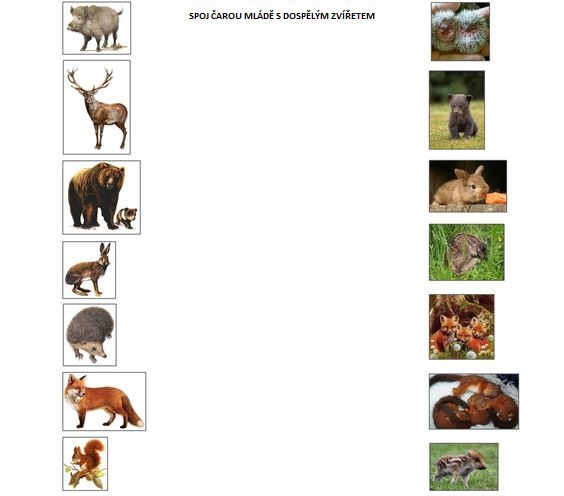 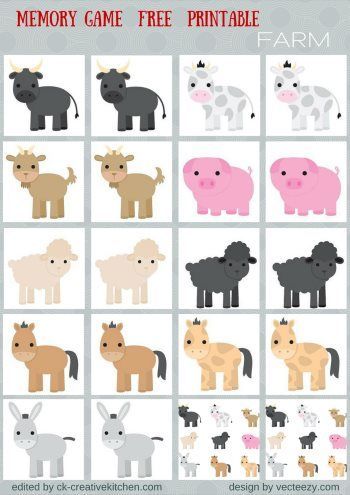 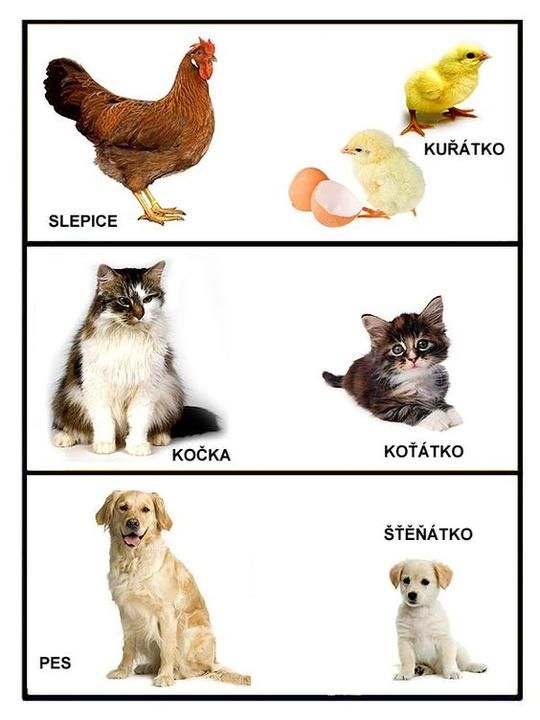 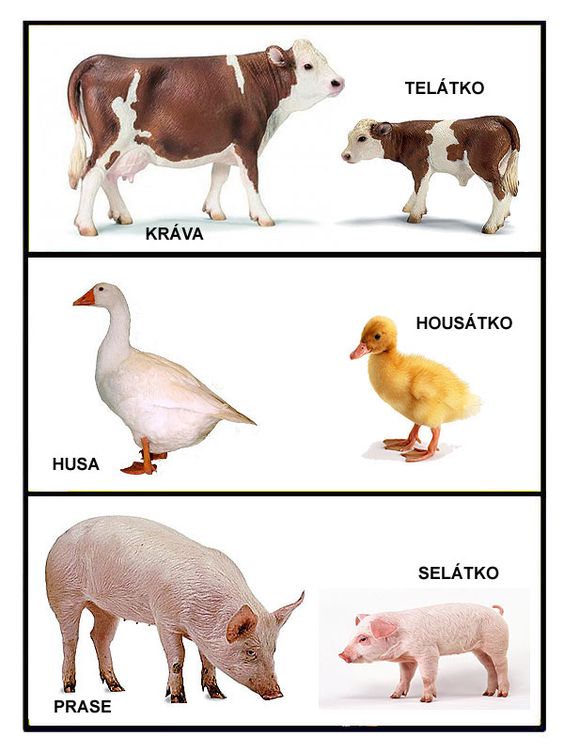 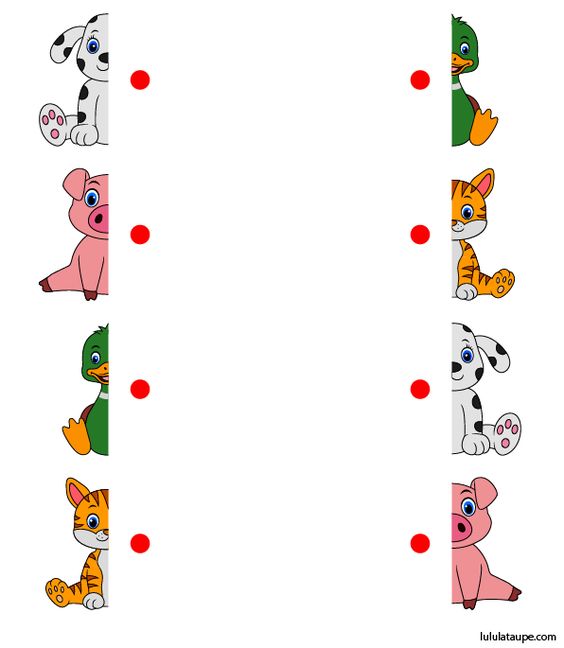 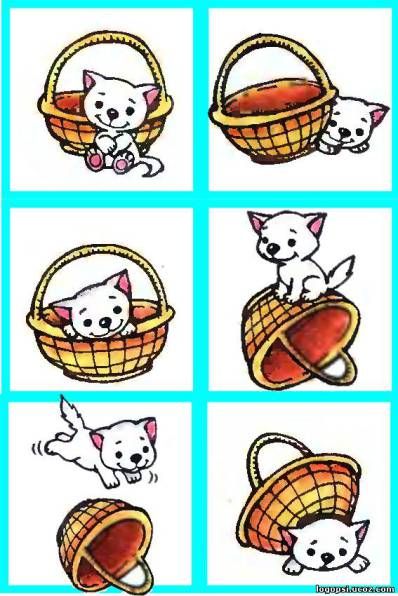 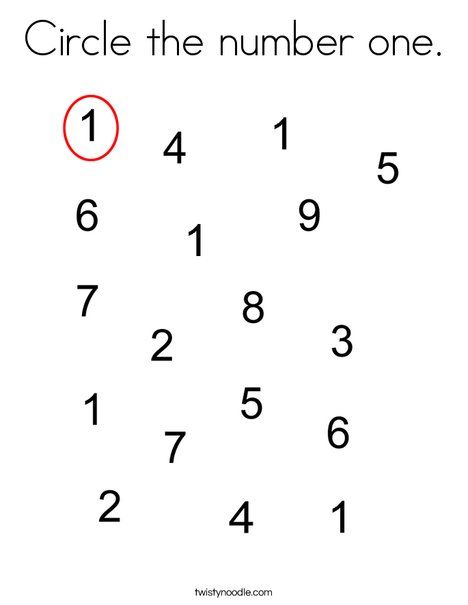 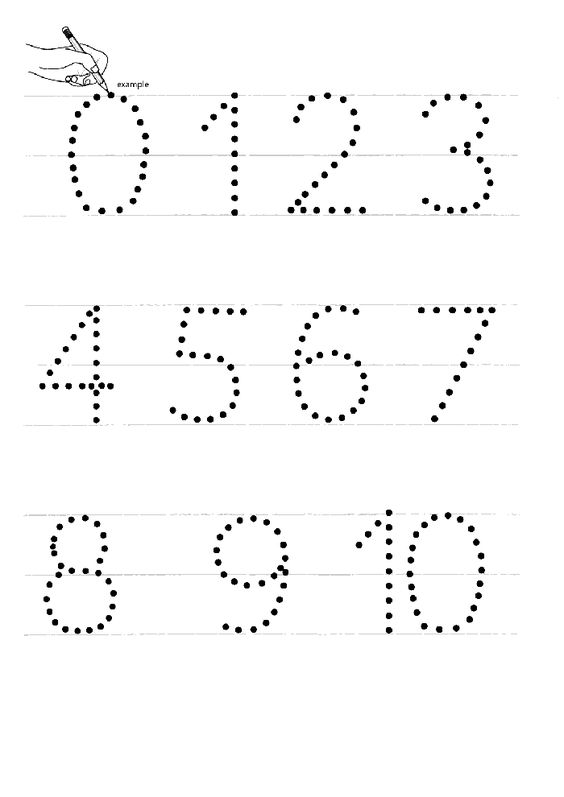 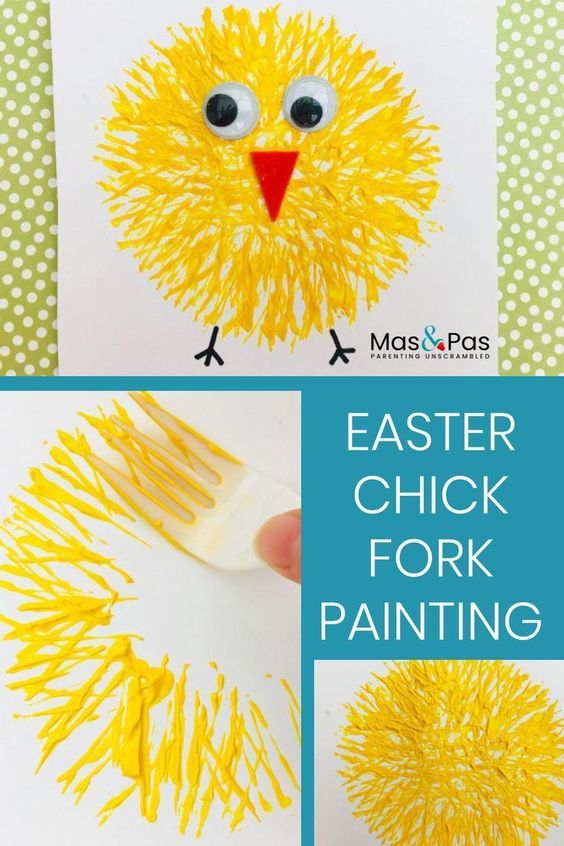 